REPUBLIKA SLOVENIJA MINISTRSTVO ZA FINANCE 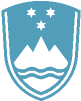 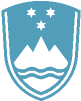 FINANČNA UPRAVA REPUBLIKE SLOVENIJE PODATKI O DAVČNEM ZAVEZANCU: / DATA ABOUT THE TAXPAYER:  __________________________________                            (ime in priimek davčnega zavezanca – nerezidenta / Full name of the taxpayer – non-resident)  __________________________________  (podatki o bivališču: naselje, ulica, hišna številka / Data about residence: town, street, number of the building)  __________________________________                      (poštna številka, ime pošte / Postal code, name of the post office)           __________________________________                    ______________________________ (država / Country)                                                                                 (elektronski naslov / Email address)  Davčna številka / Tax number:  ZAHTEVEK / CLAIM za uveljavljanje višjih normiranih stroškov ali dejanskih stroškov nerezidenta - nastopajočega izvajalca ali športnika / for exercising higher lump-sum expenses or actual expenses of non-resident entertainer or sportsperson V Sloveniji nimam poslovne enote in uveljavljam (ustrezno označite eno izmed možnosti (x)) / I have no bussiness unite in Slovenia and claim (mark one option  (x)): □ višje normirane stroške / higher lump-sum expenses (izpolniti točko / fill in 1, 2, 3 in 4) □ dejanske stroške / actual expenses (izpolniti točko / fill in 1,2, 3 in 5) PODATKI O PLAČNIKU DAVKA / DATA ABOUT THE PAYER OF TAX   PODATKI O AKTIVNOSTI V ZVEZI S KATERO UVELJAVLJA VIŠJE NORMIRANE STROŠKE ALI DEJANSKE STROŠKE  / DATA ABOUT ACTIVITIES IN CONNECTION WITH WHICH THIS PERSON EXERCISES HIGHER LUMP-SUM EXPENSES OR ACTUAL EXPENSES PODATKI O PREJETEM DOHODKU NEREZIDENTA - NASTOPAJOČEGA IZVAJALCA ALI ŠPORTNIKA / DATA ABOUT RECEIVED INCOME OF NONRESIDENT ENTERTAINER OR SPORTSPERSON PODATKI O IZPOLNJEVANJU POGOJEV NEREZIDENTA ZA VIŠJE NORMIRANE STROŠKE / DATA ABOUT FULFILLMENT OF CONDITIONS OF NON-RESIDENTS FOR LUMP-SUM EXPENSES V davčnem letu pred davčnim letom prejema (izplačila) dohodka (ustrezno označite eno izmed možnosti  (x))/ In the tax year before the tax year of received income (mark one option (x)): □ prihodki iz dejavnosti, ugotovljeni po pravilih oziroma predpisih države rezidentstva ne presegajo 50.000 eurov / income from operations as determined under accounting rules of country of residence, does not exceed 50,000 euros, □ prihodki iz dejavnosti, ugotovljeni po pravilih oziroma predpisih države rezidentstva ne presegajo 100.000 eurov in je bila v okviru opravljanja dejavnosti zavezanca po pravilih oziroma predpisih države rezidentstva obvezno zavarovana vsaj ena oseba za polni delovni čas, neprekinjeno najmanj pet mesecev / income from operations as determined under accounting rules of country of residence, not exceeding 100,000 euros and was the person in accordance with the law governing pension and disability insurance, compulsory insured for at least one person full time, continuously for at least five months. PODATKI O DEJANSKIH STROŠKIH NEREZIDENTA - NASTOPAJOČEGA IZVAJALCA ALI ŠPORTNIKA / DATA ABOUT ACTUAL EXPENSES OF NONRESIDENTS  ENTERTAINER OR SPORTSPERSON  PODATKI O TRANSAKCIJSKEM (OSEBNEM) RAČUNU / DATA ABOUT THE TRANSACTION (PERSONAL) ACCOUNT  Preveč plačani davčni odtegljaj mi vrnite na transakcijski (osebni) račun, št. / Please return the overpaid withholding tax on my transaction (personal) account, no.                                          _  _  _  _     _  _  _  _    _  _  _  _    _  _  _  _   _ _ _  * * * * *  PRILOGE (popis dokumentov in računov, ki jih zavezanec prilaga k zahtevku) / Documents enclosed (list of documents and invoices, enclosed with the claim by taxpayers)  1.  2.  3.  4.   V/na/Location ______________,dne/Date________        ____________________                                                                                          (podpis zavezanca/taxpayer's signature)  Ime in priimek oziroma naziv plačnika /   Full name of the payer  Naslov oziroma sedež plačnika  (naselje, ulica, hišna številka, pošta) /  Address or seat of the payer (town, street, number of the building, post office)  Davčna  številka / Tax number  Opis aktivnosti / Description of activities  Pravna podlaga   / Legal base  Datum ali obdobje opravljanja aktivnosti   / Date or period of performing activities  Datum izplačila dohodka / Date of income payment  Dohodek (v EUR) / Income (in EUR)  Znesek normiranih stroškov (v EUR) /  Amount of lumpsum expenses (in EUR)  Davčni odtegljaj (v  EUR) / Withholding tax (in EUR)   Zap. št. /  No.  Razčlenitev dejanskih stroškov (opis)  / Breakdown of actual expenses (description)  Znesek (v EUR)  / Amount (in EUR)  